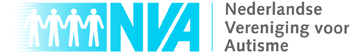 (Concept) Notulen Algemene Vergadering van Afgevaardigden NVA 23 juni 2017Aanwezig:Bestuursleden:	mw. G. Harteveld (voorzitter), dhr. M. van den Heuvel, 	dhr. W. Staal en mw. M. HendriksOrganisatie:	mw. M. Muller (directeur ad interim), mw. H. Hendriks, Dhr. J. BreemanAfgevaardigden/Leden:		mw. S. de Jong (Flevoland), mw. N. Kaim (Flevoland), mw. E. Brommet (Noord-Brabant), dhr. R. de Witte, mw. Y. Zondervan (Friesland), mw. M. Bosma (Friesland), mw. I. Dokter (Utrecht), dhr. N. van der Does (Utrecht), mw. A. Welle Donker (Utrecht), mw. M. van Velden, mw. G. Morsink		mw. M. van Eijkelenburg (lid), …Verhinderd mk:	mw. M. Holzmüller, dhr. L. Middelhoff, Dhr. R in ’tVeld (Limburg)Verslag: 			mw. Y. van Lanen (Het Notuleercentrum)_________________________________________________________________________1. Opening, vaststelling agenda en mededelingenDe voorzitter opent de vergadering om 10.00 uur en heet iedereen welkom.De volgende regio’s zijn vertegenwoordigd: Groningen/Drenthe, Flevoland, Friesland, Limburg, Noord-Brabant, Utrecht, Zuid-Holland.Afwezig zijn de regio’s Gelderland, Noord-Holland, exclusief ’t Gooi, en Zeeland; deze regio’s hebben op dit moment geen bestuur. De regio Overijssel is ook niet aanwezig, maar heeft Utrecht (de heer Van der Does) gemachtigd.De heer van der Does heeft namens de regiovoorzitters in mei aan het bestuur van de NVA een brief gestuurd, met betrekking tot de governance, en hadden verwacht dat die op de agenda zou staan. De heer Van der Does wil dit stuk graag ter bespreking inbrengen bij punt 6 en verzoekt de voorzitter daarmee te starten.De voorzitter geeft eerst een korte update van het afgelopen jaar. Sinds de Algemene Leden Vergadering (ALV) van vorig jaar is er bij zowel de NVA als Balans veel gebeurd. Erkend wordt dat vooral de communicatie en verbinding met de regio’s een niet goed gegaan is. Er is heel hard gewerkt aan het doorlichten van de organisatie en wat de vervolgstappen moeten zijn. De focus is inzetten op de ‘kernactiviteiten’ van de vereniging (kennis en informatie deling, belangenbehartiging en lotgenotencontact) en ondersteuning van de regio’s en minder op projecten.Er volgt een discussie waarbij de heer Van der Does zegt dat er veel niet goed is gegaan waardoor het vertrouwen van regio’s in het bestuur is gedaald. De financiële positie is slecht en er zijn zonder overleg allerlei besluiten genomen, zoals het ontslag van mevrouw Woldhuis. De heer Van der Does vraagt of dat kan zonder besluit van de ALV waarop wordt geantwoord dat de directeur wordt aangesteld en ontslagen door het bestuur.Deze discussie wordt voortgezet bij agendapunt 6, dat aansluitend behandeld wordt.MededelingenDe heer Teppema is om persoonlijke redenen teruggetreden uit het bestuur.Er is afscheid genomen van de heer Wouda (adjunct-directeur). Dit is op een wederzijds respectvolle wijze verlopen.2. Notulen AVA d.d. 24 juni 2017Door de lange discussies bij de punten 3 en 6 dringt de tijd; afgesproken wordt de notulen schriftelijk af te doen. De actiepunten zijn afgehandeld en terugkoppeling daarover vindt ook schriftelijk plaats. (actie)3. Jaarrekening 2017Dit onderwerp wordt na punt 6 behandeld. Bij de jaarrekening zat nog geen verklaring van de accountant; de goedkeurende verklaring is pas gisteren ontvangen (door ziekte van de accountant is vertraging opgelopen). In de versie van de jaarrekening die de leden hebben ontvangen, zitten wat opmaakfouten. Verder zijn er geen verschillen ten opzichte van de definitieve versie. De begroting is niet in de jaarrekening opgenomen (wat formeel ook niet hoeft); deze wordt zo dadelijk getoond en besproken.De jaarrekening wordt kort toegelicht. Het resultaat van de vereniging loopt l jaren terug. 2017 sluit precies op 0 en in het eerste kwartaal van 2018 is verlies geleden. Bij ongewijzigd beleid zal deze negatieve trend zich voortzetten. Er dient dus ingegrepen te worden; dat kost in eerste instantie geld, maar levert volgens de begroting in het vierde kwartaal van het lopende jaar al zwarte cijfers en groeimogelijkheden op.Er wordt gesproken over de bijdrage van de NVA aan de BalansAcademy en het tijdschrift. Een lid maakt uit de cijfers op dat de NVA een vordering op Balans zou hebben van vier ton, die dit jaar wellicht verder op zal lopen. Het blijkt echter dat de cijfers in de opmaak zijn verschoven, door problemen met de opmaak.Het bestuur licht toe dat van de loterij jaarlijks twee ton wordt ontvangen. Het met Balans te verrekenen bedrag is € 17.500.Vastgesteld wordt dat de toekomst van de samenwerking  met Balans, dan wel fusie, een goed onderwerp van gesprek voor de nog in te stellen overleggroep.Er volgt een lange discussie. Enkele leden geven aan de begroting niet te kunnen goed keuren, omdat de cijfers op dit moment niet helemaal duidelijk zijn vanwege de opmaak, en men de goedkeurende verklaring van de accountant nog niet heeft kunnen inzien. De accountantsverklaring wordt alsnog uitgereikt en er wordt een time-out ingesteld zodat de leden de stukken tot zich kunnen nemen. Het bestuur wijst erop dat de jaarrekening voor 1 juli helemaal gereed moet zijn en stelt voor dat de ALA nu goedkeuring geeft, eventueel met een ‘tenzij’. De juiste versie wordt toegezonden, alsmede de accountantsverklaring, waarna men daar schriftelijk op kan reageren. Een schriftelijk goedkeuringsronde is lastig, want wat te doen als er onverhoopt toch iemand niet akkoord is?Enkele leden zijn het niet met dit voorstel eens. De heer Van der Does wijst erop dat de AVA gerechtigd is om te besluiten de deadline van 1 juli uit te stellen.Andere leden vinden wel dat het bestuur vooralsnog het vertrouwen verdient dat de cijfers kloppen. Bovendien geeft een accountant niet zomaar een goedkeurende verklaring.Een stemronde hierover geeft geen duidelijkheid; drie leden geven aan voor ‘goedkeuring, tenzij’ te zijn, maar niemand onthoudt zich van stemmen en op een vraag wie er dan tegen is, komt geen reactie. Het bestuur is zeer teleurgesteld in de gang van zaken. De voorzitter last een time-out in. (time-out).Daarna vraagt zij opnieuw of de ALV de jaarrekening wil goedkeuren, met een ‘tenzij (voor 1 juli alsnog zwaarwegende bezwaren komen van meerderheid van afgevaardigden).Twee leden geven aan toch een schriftelijke ronde te willen houden aan de hand van de juiste versie van de stukken. Als er dan nog vragen zijn, is een nieuwe vergadering nodig. Iedereen zal zijn uiterste best doen om de zaken op 1 juli a.s. gereed te laten zijn.Het bestuur geeft aan dat de stukken voorhanden zijn en dat er tijdens deze vergadering gewoon de gelegenheid is om vragen te stellen. Er is ontzettend hard gewerkt, door het bureau, de accountant en het bestuur om voor elkaar te krijgen dat alles er nu ligt, inclusief een goedkeurende verklaring van de accountant. Als het vertrouwen er niet is om daar nu, voorzien van een ‘tenzij’, goedkeuring voor te geven, dan kan het bestuur niets anders dan dat te zien als een motie van wantrouwen en derhalve opstappen. Mevrouw Hendriks (portefeuille Financiën in het bestuur) vult aan dat zij bij de voorliggende jaarrekening veel meer comfort voelt dan bij de rekeningen in voorgaande jaren.De voorzitter last opnieuw een time-out in. De leden nemen de juiste versie van de betreffende stukken mee ter bespreking in een andere ruimte. (time-out)Als de vergadering wordt hervat, geven enkele leden aan op persoonlijke titel achter het bestuur te staan. Gezien de voorgeschiedenis moeten er echt stappen gemaakt worden; het komende halfjaar wordt heel belangrijk.Ook de kritische leden vinden het jammer dat het vandaag zo gaat en willen het liefst positief vooruit kijken. Er wordt wel gevraagd om een formele stemming over de jaarrekening.Er wordt schriftelijk gestemd. In totaal zijn er zeventien stemmen, waarvan er veertien aanwezig dan wel vertegenwoordigd zijn. De uitslag van de stemming is: vier stemmen voor, drie tegen en vijf onthoudingen.Besluit: de AVA keurt de jaarrekening 2017 goed en verleent decharge aan het bestuur.Jaarverslag 2017Dit punt is niet expliciet besproken. 4. TerugblikDit punt is niet expliciet besproken.5. Plannen 2018- Financiële resultaten Q1 en begroting Q2 tot en met Q4 2018Focus core businessLedenontwikkeling en ledenwervingRegio-ondersteuningTijdens de discussie over de governance en de begroting, heeft mevrouw Muller een presentatie gegeven over deze onderwerpen, maar aan de inhoud werd helaas niet echt toegekomen. Deze plannen zullen de komende tijd besproken en nader uitgewerkt worden, waartoe een overleggroep/kerngroep wordt ingesteld, waar leden zich voor kunnen melden. Het bestuur en de leden maken hiertoe graag op zeer korte termijn nadere afspraken. (actie 2018.02  - afspraak kengroep met afvaardiging bestuur & interim directeur) (Opm. heeft in september plaatsgevonden)NVA congres en 40 jaar NVAHet NVA-congres vindt plaats op 9 november a.s. in de Jaarbeurshal.6. Organisatie en governance- Voorstellen organisatie (waaronder optie Balans)- Besturingsmodel NVA inclusief positie en werving directeurOp een sheet wordt het huidige besturingsmodel getoond; de leden kiezen regiobesturen, de afgevaardigden daarvan vormen de ledenraad  (de AVA). De directeur wordt benoemd door het (verenigings)bestuur.Een afgevaardigde merkt op dat dit model blijkbaar niet werkt.Het bestuur licht toe dat zij zich ook heeft afgevraagd of dit wel de beste opzet was. Het besturen van twee verenigingen is niet eenvoudig en één landelijke organisatie voor de NVA en Balans is niet veel efficiënter gebleken. Uiteindelijk wil iedereen hetzelfde: een sterke NVA, die er is voor en door de leden en zich focust op de kerntaken. Het bestuur wil heel graag, samen met een groep leden, in het komende halfjaar een nieuwe invulling geven aan samenwerking met de regio’s en keuzes maken voor de (in)richting van de vereniging. In een ‘kerngroep’ kan een en ander verder voorbereid worden, zodat er na de zomer een besluit over kan worden genomen.Een afgevaardigde merkt op dat de keuze voor een model samenhangt met de keuze met betrekking tot hoe verder wordt gegaan met Balans.Verschillende leden en afgevaardigden geven aan dat er inderdaad zaken niet goed zijn gegaan in de afgelopen jaren, maar pleiten voor een constructieve houding en het inslaan van een nieuwe weg, door goede samenwerking en overleg. Belangenbehartiging voor mensen met autisme is immers meer dan ooit heel hard nodig.Enkele andere afgevaardigden denken dat eerst oud zeer weggenomen moet worden. Zij vinden dat de doelgroep zelf en de regiovoorzitters te weinig betrokken worden en tot nu toe buiten de discussie zijn gehouden.Het bestuur concludeert dat er langs elkaar heen wordt gepraat, want men wil uiteindelijk echt hetzelfde: samen besluiten vormen en nemen, een groep formeren die over de toekomst gaat spreken en regelmatiger overleg met leden. Dit is vorige week besproken in een kleiner verband. (voorzittersoverleg). Ook het bestuur bestaat uit vrijwilligers, die ontzettend veel tijd aan deze taken besteden. NVA-lid mevrouw Van Eijkelenburg biedt aan om een soort masterclass te geven, die kan helpen het proces op het goede spoor te zetten (dit is haar vak). Met betrekking tot het besturingsmodel liggen drie opties voor (zie bijlage 4):1.	Binnen huidige statuten en governancemodel tegemoetkomen aan wensen regiovoorzitters.2.	Statuten wijzigen met behoud bestaande governancestructuur/organisatievorm.3.	Statuten wijzigen met nieuwe governancestructuur/organisatievorm.Toegelicht wordt dat de regiovoorzitters in hun brief voorstellen om voortaan uit te gaan van ‘one man, one vote’ in de ‘kerngroep’ (waarin dan de regiovoorzitters, het bestuur en de directie zijn vertegenwoordigd), in plaats van stemrecht op basis van het aantal vertegenwoordigde leden, en dat majeure besluiten naar de Ledenraad/AVA gaan. Mevrouw Muller wijst erop dat de inrichting van de vereniging de komende tijd, zoals besproken, onderwerp is van gesprek en nog alle kanten op kan, maar dat de besluitvorming et cetera formeel wel moet kloppen. Daarom is het bestuur voor nu voor optie 1 (dus in feite het huidige model, maar vaker bijeenkomen), waarbij de komende tijd optie 2 verder wordt uitgewerkt; daar horen immers wel consequenties bij. Bestuurslid mevrouw Hendriks benadrukt daar heel goed naar te kijken en er ook de financiën bij te betrekken.De voorzitter vraagt wie er voor zijn om dan optie 2 op te pakken. Een ruime meerderheid van de stemgerechtigden is daar voor. De voorzitter concludeert dat het voorstel, zoals dat is ingebracht en besproken is, met elkaar nader wordt uitgewerkt en ingevuld.7. AVG (Algemene verordening gegevensbescherming)De stukken in dezen zijn toegezonden. Het bestuur roept de leden op hier goede notie van te nemen, want een en ander luistert heel nauw en het is zaak het imago inzake gegevensbescherming goed te houden. Mevrouw Muller is voorlopig de functioneel gegevensverantwoordelijke, maar draagt dit op (korte) termijn over. Als er vragen zijn of als men hulp nodig heeft, kan men zich wenden tot de betreffende persoon (voorlopig dus mevrouw Muller): doe dit vooral ook! Het kan uiteraard ook zijn dat het bureau iets over het hoofd ziet, dus het is van belang dat leden en regio’s zelf ook zaken melden.8. Rondvraag en sluitingEr is geen tijd meer voor een rondvraag.De voorzitter sluit de vergadering om 12.40 uur.ActielijstActielijstActielijstActielijstNummerActiehouder(s)ActieTermijn2017.01Landelijk bureauTerugkoppeling van vermelding onveilige websites naar voorzittersoverleg 20172017.02Landelijk bureauLeden in de regio oproepen mee te denken over de nieuwe website20172017.03Bernadette Wijnker -> regiocoördinatorenRegionale ideeën uitwerken en mogelijk landelijk uitrollen 20172017.04Henri MandemakerInformatie over fondsen en stichtingen voor kleinere projecten sturen naar regio’s20172017.05Marjolein van SomerenContact met regiovoorzitters opnemen om interne communicatie te verbeteren20172017.06Landelijk bureauBulletin naar regio’s versturen hoe om te gaan met de contributieverhoging20172018.01BestuurBespreking notulen schriftelijk afdoen, terugkoppelen actiepunten ook.Juni/juli20182018.02Landelijk bureauafspraak kengroep met afvaardiging bestuur & interim directeurSeptember 2018